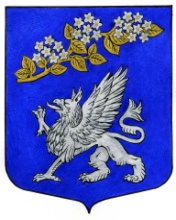 Внутригородское муниципальное образование Санкт-Петербурга муниципальный округПРАВОБЕРЕЖНЫЙМУНИЦИПАЛЬНЫЙ СОВЕТул. Латышских стрелков д.11, корпус 4, Санкт-Петербург, 193231, т/f. 584-43-34,e-mail:  spbмо57@mail.ruИНН 7811072898 КПП 781101001 ОГРН 1037825018472РАСПОРЯЖЕНИЕ № 25от 02 августа 2017 года«О создании общественной комиссииВнутригородского муниципального образованияСанкт-Петербурга муниципальный округ Правобережный»В соответствии с Порядком общественного обсуждения проекта муниципальной программы «Формирование комфортной городской среды» внутригородского муниципального образования Санкт-Петербурга муниципальный округ Правобережный, утвержденным постановлением местной администрации МО от «01» августа 2017г. № 107 Порядком представления, рассмотрения и оценки предложений граждан и организаций о включении в программу «Формирование комфортной городской среды» внутригородского муниципального образования Санкт-Петербурга муниципальный округ Правобережный , утвержденным постановлением местной администрации МО от «01» августа 2017г., в целях реализации на территории внутригородского муниципального образования Санкт-Петербурга муниципальный округ Правобережный (далее – МО) приоритетного проекта «Формирование комфортной городской среды»:1. Создать Общественную комиссию внутригородского муниципального образования Санкт-Петербурга муниципальный округ Правобережный (далее - Комиссия) и утвердить ее состав согласно приложению № 1 к настоящему Распоряжению.2. Утвердить Положение о Комиссии согласно приложению № 2 к настоящему Распоряжению.3. Настоящего Распоряжения опубликовать на официальном сайте МО в сети «Интернет», в информационно-публицистическом бюллетене «Оккервиль». 4. Настоящее Распоряжение вступает в силу с 02 августа 2017г.5. Контроль за исполнением настоящего Распоряжения оставляю за собой.Глава муниципального образования,исполняющий полномочия председателя муниципального совета							Э.И. ГординПриложение № 1к Распоряжениюмуниципального совета МО    от 02 августа 20 17 г. № 25СОСТАВ ОБЩЕСТВЕННОЙ КОМИССИИГордин Эдуард Исакович – глава муниципального образования МО ПравобережныйТонкель Игорь Ростиславович – глава местной администрации МО ПравобережныйБеляева Валентина Анатольевна – секретарь политсовета партии «Единая Россия» МО ПравобережныйНовошеня Николай Михайлович – представитель общественной организации «Боевое братство»Небогова Ольга Петровна – представитель от жителей МО Правобережный6.	Данилова Виктория Юрьевна – депутат муниципального совета МО Правобережный7.	Давыдкин Евгений Иванович – директор муниципального учреждения «Проект XXI»Приложение № 2к Распоряжениюмуниципального совета МОот 2 августа 20 17 г. № 25ПОЛОЖЕНИЕОБ ОБЩЕСТВЕННОЙ КОМИССИИ I. Общие положенияОбщественная комиссия МО (далее - Комиссия), является постоянно действующим коллегиальным совещательным органом, созданным в целях рассмотрения и оценки предложений граждан, проживающих на территории МО и организаций, осуществляющих деятельность на территории МО (далее – заинтересованные лица) о включении в муниципальную программу «Формирование современной городской среды» (далее - муниципальная программа) территорий МО, подведения итогов общественного обсуждения проекта муниципальной программы, контроля за ее реализацией, а также в целях рассмотрения и оценки предложений по выбору территории МО, подлежащей благоустройству.2. Комиссия в своей деятельности руководствуется Конституцией Российской Федерации, федеральными законами, указами и распоряжениями Президента Российской Федерации, постановлениями и распоряжениями Правительства Российской Федерации, правовыми актами Санкт-Петербурга, МО,  иными правовыми актами, а также настоящим Положением.3. Общий количественный состав Комиссии составляет 7 человек.4. Комиссия формируется из представителей совета депутатов МО (по согласованию), местной администрации МО, общественных организаций (по согласованию), политических партий и движений (по согласованию), иных лиц для организации (по согласованию).5. Не подлежат рассмотрению предложения заинтересованных лиц:а) в которых не указаны фамилия, имя, отчество (наименование организации);б) неподдающиеся прочтению;в) экстремистской направленности;г) содержащие нецензурные либо оскорбительные выражения;д) поступившие по истечении установленного срока.II. Основные задачи и функции Комиссии5. В задачи Комиссии входит:а) осуществление взаимодействия с заинтересованными лицами по вопросам контроля
 и координации за ходом выполнения муниципальной программы, в том числе за реализацией конкретных мероприятий в рамках муниципальной программы;б) предварительное рассмотрение и согласование отчетов о реализации муниципальной программы;в) рассмотрение предложений членов Комиссии по вопросам реализации муниципальной программы на территории МО;г) организация и проведение общественного обсуждения муниципальной программы (ее проекта);д) вовлечение заинтересованных лиц в процесс общественного обсуждения муниципальной программы (ее проекта);е) осуществление контроля за реализацией решений Комиссии.6. Основными функциями Комиссии являются:а) организация и проведение общественных обсуждений муниципальной программы (ее проекта);б) осуществление контроля и координации за ходом выполнения муниципальной программы, в том числе реализацией ее конкретных мероприятий;в) оценка поступивших предложений по благоустройству территорий МО;г) формирование адресного перечня территории МО которых были отобраны для проведения мероприятий по благоустройству;д) направление заинтересованным лицам способом, позволяющим подтвердить их получение, уведомлений о включении территории муниципальную программу (ее проект) или об отказе во включении территории в муниципальную программу (ее проект) с указанием причин отказа;е) принятие решения об исключении территории из муниципальной программы (ее проекта) и включению резервный перечень благоустройства территории МО;ж) рассмотрение сводной информации по результатам общественных обсуждений, принятие решения о выборе территории, подлежащей благоустройству в 2018 году, определение перечня мероприятий по ее благоустройству;з) подготовка предложений по внесению изменений в муниципальную программу;и) обсуждение и утверждение дизайн-проектов благоустройства территорий, включенных в муниципальную программу;к) обсуждение отчетов о реализации муниципальной программы;л) взаимодействие со средствами массовой информации с целью увеличения уровня информированности заинтересованных лиц о реализации муниципальной программы, в том числе путем размещения видеозаписей с заседаний Комиссии, протоколов и иных материалов 
на официальном сайте МО;м) осуществление иных функций во исполнение возложенных на Комиссию задач.III. Права Комиссии7. Комиссия имеет право:а) запрашивать в установленном порядке у органов государственной власти Санкт-Петербурга, ОМСУ, юридических лиц независимо от форм собственности материалы и информацию по вопросам, относящимся к компетенции Комиссии;б) приглашать на свои заседания представителей органов государственной власти Санкт-Петербурга, ОМСУ и иных представителей и заслушивать их на своих заседаниях.IV. Организация деятельности Комиссии8. Руководство работой Комиссии осуществляет председатель Комиссии, а в его отсутствие - заместитель председателя Комиссии.9. Члены Комиссии должны своевременно и должным образом уведомляться о месте, дате 
и времени проведения заседания Комиссии. Для этого секретарь Комиссии не позднее чем за 3 рабочих дня до даты проведения заседания Комиссии уведомляет членов Комиссии о предстоящем заседании при помощи средств сотовой связи (в том числе смс - уведомления)  или путем вручения письменного уведомления (в том числе - нарочно).10. Комиссия правомочна, если на заседании присутствуют более 50 процентов от общего числа ее членов. Каждый член Комиссии имеет 1 (один) голос.11. Решения Комиссии принимаются простым большинством голосов, принявших участие в ее заседании. При равенстве голосов решение принимается председателем Комиссии.12. Решения Комиссии в день их принятия оформляются протоколом, который подписывают члены Комиссии, принявшие участие в заседании. Не допускается заполнение протоколов карандашом и внесение в них исправлений. Протокол Комиссии в течение одного рабочего дня со дня его принятия направляется в местную администрацию МО.13. Председатель Комиссии:руководит организацией деятельности Комиссии, обеспечивает планирование ее деятельности и председательствует на заседаниях Комиссии;вправе вносить предложения в повестку дня заседаний Комиссии и по вопросам деятельности Комиссии;лично участвует в заседаниях Комиссии;знакомится с материалами по вопросам, рассматриваемым Комиссией;подписывает документы, в том числе протоколы заседаний Комиссии;организует контроль за выполнением решений, принятых Комиссией.14. Заместитель председателя Комиссии:вправе вносить предложения в повестку дня заседаний Комиссии;знакомится с материалами по вопросам, рассматриваемым Комиссией;лично участвует в заседаниях Комиссии;вправе вносить предложения по вопросам, находящимся в компетенции Комиссии;выполняет поручения Комиссии и ее председателя;исполняет обязанности председателя Комиссии в случае его отсутствия в период отпуска, командировки или болезни либо по его поручению;участвует в подготовке вопросов на заседания Комиссии и осуществляет необходимые меры по выполнению ее решений, контроль за их реализацией.15. Иные члены Комиссии:вправе вносить предложения в повестку дня заседаний Комиссии;знакомятся с материалами по вопросам, рассматриваемым Комиссией;лично участвуют в заседаниях Комиссии;вправе вносить предложения по вопросам, находящимся в компетенции Комиссии;имеют право голоса на заседаниях Комиссии;выполняют поручения председателя Комиссии (в его отсутствие - заместителя председателя Комиссии);участвуют в подготовке вопросов на заседания Комиссии и осуществляют необходимые меры по выполнению ее решений.16. Секретарь Комиссии осуществляет организационное и информационно-аналитическое обеспечение деятельности Комиссии, а также обеспечивает ведение делопроизводства и организацию подготовки заседаний Комиссии (уведомляет членов Комиссии о месте, дате и времени проведения заседания Комиссии, рассылает документы, их проекты и иные материалы, подлежащие обсуждению).17. Не позднее 7 рабочих дней после истечения срока общественного обсуждения проекта программы, установленного Порядком общественного обсуждения проекта муниципальной программы «Формирование комфортной городской среды» внутригородского муниципального образования Санкт-Петербурга муниципальный округ Правобережный, Общественной комиссией оформляется итоговый проколок проведения общественного обсуждения проекта программы (далее - Итоговый протокол) по форме согласно Приложению 3 к настоящему Порядку.18. Итоговый протокол подписывается членами Общественной комиссии, принявшими участие в заседании. В итоговом протоколе указывается содержание всех поступивших в ходе общественных обсуждений предложений участников общественного обсуждения, а также результаты рассмотрения указанных предложений и рекомендации по изменению проекта подпрограммы.19. Итоговый протокол в течение 1 рабочего дня после его подписания направляется в местную администрацию МО, а также размещается на официальном сайте.20. Местная администрация МО дорабатывает проект программы с учетом предложений, содержащихся в итоговом протоколе в течение 15 рабочих дней со дня его поступления. 21. Муниципальная программа «Формирование комфортной городской среды»  утверждается местной администрацией МО с учетом  результатов общественных обсуждений не позднее 31 текущего года и размещается на официальном сайте МО не позднее одного рабочего дня после ее утверждения.22. Организационно-техническое и документационное обеспечение деятельности Комиссии осуществляет местная администрация МО.23. Решения Комиссии могут быть обжалованы в порядке, предусмотренном законодательством Российской Федерации.24. Изменения состава Комиссии и настоящего Положения осуществляется распоряжением местной администрации МО.Приложение № 3к Распоряжениюмуниципального совета МОот 8 августа 20 17 г. № 25Итоговый протоколрезультатов общественного обсуждения проекта муниципальной программы «Формирование комфортной городской среды» внутригородского муниципального образования Санкт-Петербурга муниципальный округ Правобережный на 2017год."___" ___________ 2017 года                                        В  период  с  "___" _____________ 20___ года по "___" _____________ 20___года  в  Общественную комиссию внутригородского муниципального образования Санкт-Петербурга муниципальный округ Правобережный в целях реализации на территории внутригородского муниципального образования Санкт-Петербурга муниципальный округ Правобережный приоритетного проекта «Формирование комфортной городской среды» поступили и рассмотрены  следующие  предложения  к  проекту муниципальной программы «Формирование комфортной городской среды» внутригородского муниципального образования Санкт-Петербурга муниципальный округ Правобережный на 20 18 год:Председатель комиссии ____________________________ / _______________________                                                                       (подпись)                                                                                     Секретарь комиссии _______________________________ / _______________________                                                                      (подпись)                                                                                     Члены комиссии __________________________________ / ________________________                                              (подпись)                                                                                                                                           __________________________________ / __________________________                                                                      (подпись)                        __________________________________ / ___________________________			                                  (подпись)                       __________________________________/ ____________________________				                      (подпись)                       __________________________________/ ____________________________ 				                      (подпись)                                                                                      N п/пФИО (наименование) лица, внесшего предложениеСодержание предложенияИнформация о принятии/ отклонении предложенияПричины отклонения предложенияРекомендации 
по изменению проекта муниципальной программы1. 2.3.…